 REŠITVE DZ STR 108- 109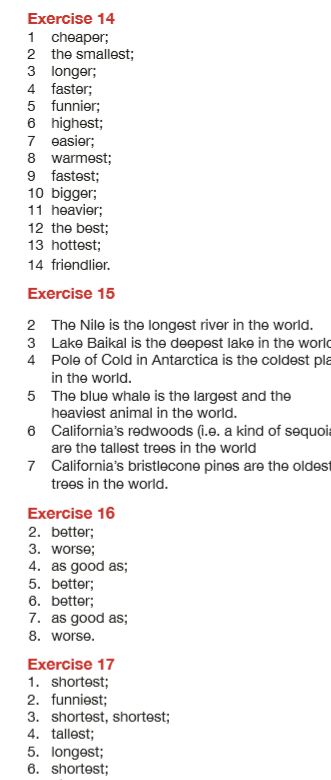         7. HIGHEST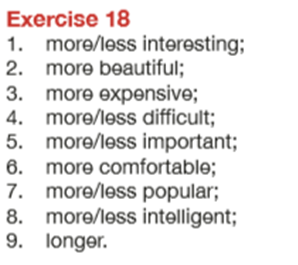 